CONSEIL D’ÉTABLISSEMENT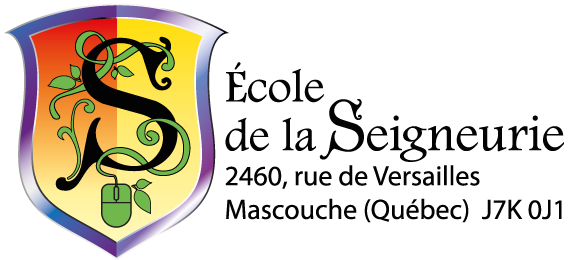 ÉCOLE DE LA SEIGNEURIEPROCÈS-VERBALProcès-verbal de la réunion régulière du Conseil d’établissement de l’école de la Seigneurie tenue le mercredi 12 juin 2019 à 18 h 30.Sont présents à cette réunion :Madame Nathalie Bergeron, parentMadame Mélanie Letarte, parentMonsieur Benoît Lussier, parentMadame Mélanie Perron, parentMonsieur Samuel Racine, parentMonsieur Sébastien Ferland, enseignantMadame Marie-Chantal Brault, personnel professionnelMadame Jocelyne Wattier, personnel du SDGMadame Chantale Allaire, directriceMadame Isabelle Fafard, secrétaireSont absents à cette réunion :Madame Anny Boivin, enseignanteMadame Diane Charbonneau, enseignanteMonsieur Jean-Philippe Boivin, parentMadame Véronique Brabant, personnel de soutienOUVERTURE DE L’ASSEMBLÉEVérification des présences et quorumLa réunion est ouverte à 19 h 25 par Monsieur Benoît Lussier. Il y a quorum.Lecture et adoption de l’ordre du jourIl est demandé d’ajouter dans sujet divers, un point sur les conférences.C.E. 2018-2019-61	IL EST PROPOSÉ PAR Monsieur Samuel Racine d’adopter l’ordre du jour après l’ajout proposé.	ADOPTÉ PAR Madame Mélanie Letarte.ADOPTION ET SUIVI AU PROCÈS-VERBALProcès-verbal du 8 mai 2019C.E. 2018-2019-62	IL EST PROPOSÉ PAR Madame Jocelyne Wattier d’adopter le procès-verbal du 8 mai après correction.	ADOPTÉ PAR Madame Mélanie Perron.PÉRIODE RÉSERVÉE AU PUBLICIl n’y a pas de public.DEMANDE D’ADOPTIONListe d’effets scolairesIl est demandé de modifier « Cahiers d’activités à se procurer dans un magasin » pour qu’il soit plus visible. Les cahiers seront proposés chez 3 fournisseurs.C.E. 2018-2019-63	IL EST PROPOSÉ PAR Madame Mélanie Perron d’adopter la liste des effets scolaires	ADOPTÉ À L’unanimité.Sorties/activités scolairesPrésentation des sorties des 2e, 4e, 5e, 6e années et d’éducation physique. Il est demandé du soutien financier pour 5 enfants de l’école pour une somme de 163,50 $. Les enseignantes de 6e année demandent du soutien financier pour une sortie à Ottawa en 2019-2020. Les membres décident que les élèves de 6e année seulement puissent faire des activités de financement en présentant leur(s) projet(s).C.E. 2018-2019-64	IL EST PROPOSÉ PAR Madame Marie-Chantal Brault d’adopter les frais chargés pour les sorties de 2e, 4e, 5e, 6e année et d’éducation physique.	ADOPTÉ À L’unanimité.C.E. 2018-2019-65	IL EST PROPOSÉ PAR Madame Nathalie Bergeron d’adopter qu’un soutien financier de 163,50 $ soit octroyé pour le paiement des effets scolaires de 5 élèves.	ADOPTÉ À L’unanimité.C.E. 2018-2019-66	IL EST PROPOSÉ PAR Monsieur Benoît Lussier d’adopter que les élèves de 6e année puissent faire des activités de financement pour la sortie à Ottawa.	ADOPTÉ À L’unanimité.Évaluation du plan de luttePrésentation de l’évaluation du plan de lutte.C.E. 2018-2019-67	IL EST PROPOSÉ PAR Madame Marie-Chantal Brault d’adopter l’évaluation du plan de lutte.	ADOPTÉ À L’unanimité.Campagne de financement 19-20Monsieur Benoît Lussier Lussier rencontrera Monsieur Lemay de la compagnie Perfection pour leur offre de service. Le projet Mathématon est une possibilité. Le point est reporté en début d’année prochaine. Madame Danièle Guadagno vient présenter la campagne des paniers bio. L’école a amassé environ 1900 $ l’an dernier. Cette campagne sensibilise les élèves et les parents à l’importance de l’environnement. Il serait possible d’avoir la conférence « La terre vue du cœur » par Monsieur Mario Cyr.C.E. 2018-2019-68	IL EST PROPOSÉ PAR Madame Nathalie Bergeron d’adopter la campagne de financement Panier bio.	ADOPTÉ À L’unanimité.Reddition de compte 2019-2020 du CEIl y a eu plusieurs nouvelles personnes cette année. Il y a eu 2 gros projets, soit le toit vert et le projet éducatif. Il y a environ 24 000 $ dans le fonds 8.C.E. 2018-2019-69	IL EST PROPOSÉ PAR Madame Nathalie Bergeron d’adopter la reddition de compte 2019-2010 du CE.	ADOPTÉ À L’unanimité.DEMANDE D’APPROBATIONModification à l’horairePlusieurs groupes feront des activités particulières dans la semaine du 17 au 21 juin. Une kermesse est organisée le 21 juin.C.E. 2018-2019-70	IL EST PROPOSÉ PAR Madame Jocelyne Wattier d’approuver les activités particulières de la semaine du 17 au 21 juin.	APPROUVÉ À L’unanimité.C.E. 2018-2019-71	IL EST PROPOSÉ PAR Madame Mélanie Perron d’approuver la kermesse du 21 juin.	APPROUVÉ À L’unanimité.PASIl y aura 2 groupes PAS en 6e année l’an prochain. Le port d’un chandail marine sera demandé pour les sorties. Il servira pour la sécurité et pour le sentiment d’appartenance. Il sera possible de l’acheter à l’école ou en magasin. Il y aura aussi la possibilité d’acheter un kangourou.C.E. 2018-2019-72	IL EST PROPOSÉ PAR Monsieur Sébastien Ferland d’approuver le port du chandail marine pour les sorties.	APPROUVÉ À L’unanimité.POINT DE CONSULTATIONCritères de sélection du directeur d’écoleLes membres veulent que la direction d’école poursuive le projet environnemental, qu’elle ait des relations humaines avec les professeurs, les élèves et les parents, qu’elle soit un bon gestionnaire et une certaine connaissance des nouvelles technologies. Les membres souhaitent qu’il y ait une continuité.C.E. 2018-2019-73	IL EST PROPOSÉ PAR Monsieur Benoît Lussier d’approuver les critères de sélection du directeur d’école.	APPROUVÉ À L’unanimité.Date de l’assemblée générale du CE 2019-2020Il est proposé de tenir l’assemblée générale du CE 2019-2020 le 4 septembre 2019.C.E. 2018-2019-74	IL EST PROPOSÉ PAR Monsieur Benoît Lussier d’approuver la tenue de l’assemblée générale du CE le 4 septembre 2019.	APPROUVÉ À L’unanimité.SUJETS DIVERSDe la présidenceLe point n’est pas traité.De la directionMadame Chantale Allaire mentionne que la Course Royale a rapporté environ 11 000 $.Il serait important de faire une rencontre pour les classes AVAN l’an prochain.Le 19 juin prochain, Madame Chantale Allaire et Monsieur Benoît Lussier sont convoqués à la ville pour le dossier sécurité autour de l’école.Madame Chantale Allaire remercie les membres du CE. Les dossiers avancent et les discussions et les propositions sont utiles.Du service de gardeLe projet Trottibus sera présenté lors de la rencontre de parents du 12 septembre. Il serait pour les élèves de 1re à 3e année. Il y a 4 écoles qui ont déjà mis en place le projet.Du comité de parentsLe point n’est pas traité.ConférenceEnviron 25 parents se sont présenté à la conférence L’enfant stressé.LEVÉE DE L’ASSEMBLÉEC.E. 2018-2019-75	IL EST PROPOSÉ PAR Monsieur Benoît Lussier de lever la séance à 21 h 37.	ADOPTÉ À L’unanimité.													Benoît Lussier, président			Isabelle Fafard, secrétaire